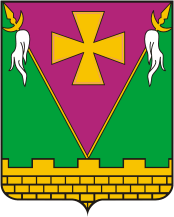 АДМИНИСТРАЦИЯ ЮЖНО-КУБАНСКОГО                                 СЕЛЬСКОГО ПОСЕЛЕНИЯ ДИНСКОГО РАЙОНАПОСТАНОВЛЕНИЕот 29.12.2015	№ 688поселок ЮжныйОб утверждении порядка подачи и рассмотренияжалоб на решения и действия (бездействия) администрацииЮжно-Кубанского сельского поселения Динского районаи ее должностных лиц, муниципальных служащихВо исполнение части 4 статьи 11.2 Федерального закона 27 июля 2010 года № 210-ФЗ «Об организации предоставления государственных и муниципальных услуг» и постановления Правительства Российской Федерации от 16 августа 2012 года № 840 «О порядке подачи и рассмотрении жалоб на решения и действия (бездействие) федеральных органов исполнительной власти и их должностных лиц, федеральных государственных служащих, должностных лиц государственных внебюджетных фондов Российской Федерации», руководствуясь статьей 64 устава Южно-Кубанского сельского поселения Динского района, п о с т а н о в л я ю:1. Утвердить порядок подачи и рассмотрения жалоб на решения и действия (бездействие) администрации Южно-Кубанского сельского поселения Динского района и ее должностных лиц, муниципальных служащих (прилагается).2. Общему отделу администрации Южно-Кубанского сельского поселения (Заболотняя) разместить настоящее постановление на официальном сайте администрации Южно-Кубанского сельского поселения в сети Интернет4. Контроль за выполнением настоящего постановления оставляю за собой.5. Постановление вступает в силу со дня его официального опубликования. Глава Южно-Кубанскогосельского поселения                                                                          А. А. СивоконьЛИСТ СОГЛАСОВАНИЯ        проекта постановления администрации Южно-Кубанского сельского               поселения  Динского района от___________   2015  №_______	«Об утверждении порядка подачи и рассмотренияжалоб на решения и действия (бездействия) администрацииЮжно-Кубанского сельского поселения Динского районаи ее должностных лиц, муниципальных служащих»Проект подготовлен и внесен:специалист общего отела2-й категории								      В.А. БеликПроект согласован:начальник общего отдела                                                                 Н.А. Заболотняя